Защо е важно да пазим гората     Горите са „белите дробове“ на Земята. Те пречистват въздуха и го обогатяват. Всички знаят, че горите влияят на климата. Там, където горите се отсичат, не валят дъждове. Животните, които живеят в тези гори, сменят местообитанието си. От горите се добива ценна дървесина с която се правят мебели, използва се за отопление и изработката на хартия. Хората обичат да се разхождат в горите на чист въздух.      Хубаво е да засаждаме дървета, защото оботатяват гората. Аз и моят клас участваме в такава инициатива. 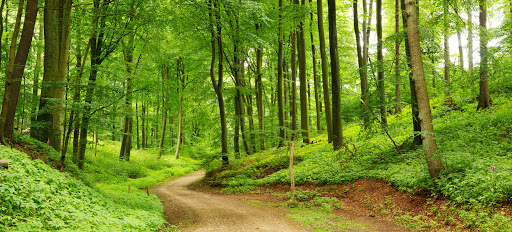 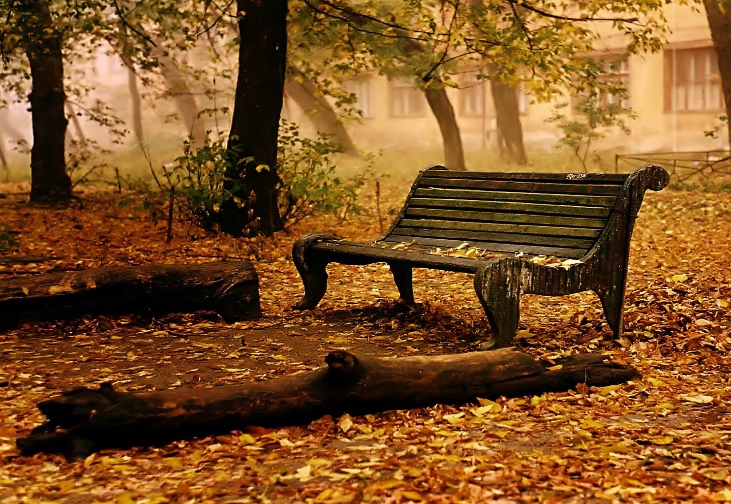 